UNIVERSIDADE DO ESTADO DE SANTA CATARINA – UDESC 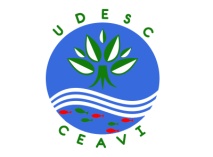 CENTRO DE EDUCAÇÃO SUPERIOR DO ALTO VALE DO ITAJAÍ – CEAVIPLANO DE ENSINODEPARTAMENTO: ENGENHARIA SANITÁRIADISCIPLINA:   MEIO AMBIENTE E SAÚDE                                                 SIGLA: CARGA HORÁRIA TOTAL:       36  h       TEORIA:    36h            PRÁTICA:0hCURSO(S): BACHARELADO ENGENHARIA SANITÁRIASEMESTRE/ANO:   I/2015                           PRÉ-REQUISITOS:OBJETIVO GERAL DO CURSO:O Curso de Engenharia Sanitária do Centro de Educação Superior do Alto Vale do Itajaí – CEAVI, da UDESC/ Ibirama, objetiva formar profissionais da engenharia habilitados à preservação, ao controle, à avaliação, à medida e à limitação das influências negativas das atividades humanas sobre o meio ambiente, de modo a atender as necessidades de proteção e utilização dos recursos naturais de forma sustentável, aliando novas metodologias e tecnologias na exploração, uso e tratamento da água, nos projetos de obras de saneamento, que envolvem sistemas de abastecimento de água, sistemas de esgotamento sanitário, sistemas de limpeza urbana, bem como no desenvolvimento de políticas e ações no meio ambiente que busquem o monitoramento, o controle, a recuperação e a preservação da qualidade ambiental e da saúde pública.EMENTA:Relação entre saúde, sociedade e meio ambiente. Saneamento básico e sua relação com a saúde: Abastecimento de água, águas residuais, resíduos sólidos e limpeza pública em áreas urbanas e rurais.OBJETIVO GERAL DA DISCIPLINA:Apresentar os conhecimentos referentes a relação entre saúde, sociedade e meio ambiente. OBJETIVOS ESPECÍFICOS/DISCIPLINA:Descrever a importância do abastecimento de água tratada e sua influência na saúde da população;Apresentar a influência das águas residuais sobre a saúde de uma comunidade;Discutir a  forma pela qual os resíduos sólidos podem acometer a saúde pública;Descrever a influência da limpeza pública na prevenção de doenças.CRONOGRAMA DAS ATIVIDADES: METODOLOGIA PROPOSTA:O programa será desenvolvido através de aulas expositivas, e discussão de artigos.AVALIAÇÃO:Serão realizadas 3  avaliações teóricas/ individuais referentes aos artigos discutidos em classe. E 1 avaliação (avaliação 4)  onde o aluno deverá apresentar um artigo relacionado com a disciplina e que ainda não foi discutido em classe.BIBLIOGRAFIA BÁSICA:SISSINNO, C. L. S. OLIVEIRA, R. M. de. Resíduos sólidos, ambiente e saúde: uma visão multidisciplinar. Rio de Janeiro, Fiocruz, 2000.BIBLIOGRAFIA COMPLEMENTAR:FIGUEIREDO, N.M.A. Ensinando a cuidar em saúde pública. Yendis Editora, 2005.BEZERRA, N. R. et al. Programa nacional de vigilância em saúde ambiental relacionada à qualidade da água para consumo humano. Ministério da saúde, DF, 2004.PROFESSORA:  JOSIE BUDAG MATSUDA                          E-mail: josie.matsuda@udesc.brDataHorárioConteúdo24/0216:10 – 17:50Apresentação do Plano de ensinoEntrega do material para leitura03/0316:10 – 17:50As incontestáveis relações entre meio ambiente e saúde (texto do livro: Ensinando a cuidar em saúde pública, pág. 11 à 19);Conceitos de saneamento ambiental (texto da cartilha: Resíduos sólidos e a saúde da comunidade, pág. 11à 20)10/0316:10 – 17:50Artigo: Lisboa, S. S. ; Heller, L. ; Silveira, R. B. Desafios do planejamento municipal de saneamento básico em municípios de pequeno porte: A percepção dos gestores. Eng Sanit Ambient, v.18 n.4 out/dez 201317/0316:10 – 17:50Como as doenças relacionadas com o lixo podem ser transmitidas. (texto da cartilha: Resíduos sólidos e a saúde da comunidade)24/0316:10 – 17:50Avaliação teórica 131/0316:10 – 17:50Indicadores Epidemiológicos em Saúde Ambiental (texto da cartilha: Impactos na saúde e no sistema único de saúde decorrentes de agravos relacionados a um saneamento ambiental inadequado, pág 30 à 32)07/0416:10 – 17:50Doenças Relacionadas ao Saneamento Ambiental Inadequado (texto da cartilha: Impactos na saúde e no sistema único de saúde decorrentes de agravos relacionados a um saneamento ambiental inadequado, pág 66 à 78)14/0416:10 – 17:50Análise da Mortalidade e Morbidade por Doenças Relacionadas ao Saneamento Ambiental Inadequado (texto da cartilha: Impactos na saúde e no sistema único de saúde decorrentes de agravos relacionados a um saneamento ambiental inadequado, pág 127, 163)28/0416:10 – 17:50Gastos públicos em internação (texto da cartilha: Impactos na saúde e no sistema único de saúde decorrentes de agravos relacionados a um saneamento ambiental inadequado, pág 165 à 214)05/0516:10 – 17:50A influência do abastecimento de água na saúde da população (Cartilha: Programa Nacional de Vigilância em Saúde Ambiental relacionada à qualidade da água para o consumo Humano) Artigo: Libânio, P. A. C.; Chernicharo, C. A. L. ; Nascimento, N. O. A dimensão da qualidade de água: Avaliação da relação entre indicadores sociais, de disponibilidade hídrica, de saneamento e de saúde pública Eng Sanit Ambient v.10 n. 3 jul/set 2005.12/0516:10 – 17:50Avaliação teórica 2-  Entrega dos artigos para a turma19/0516:10 – 17:50A qualidade do ambiente e as doenças de veiculação hídrica-  Grupo Jonathan26/0516:10 – 17:50A influência das águas residuais na saúde pública – Grupo Fernanda02/0616:10 – 17:50A influência da limpeza pública na prevenção da saúde pública –  Grupo Rodrigo09/0616:10 – 17:50A influência dos  resíduos sólidos sobre a saúde da população-  Grupo Mônica16/0616:10 – 17:50Plano de contingência de vigilância em saúde frente a inundações23/0616:10 – 17:50Freitas, C. M.; Ximenes, E. F. Enchentes e saúde pública- uma questão na literatura científica recente das causas, consequências e respostas para prevenção e mitigação Ciência e saúde coletiva 17(6): 2012.30/0616:10 – 17:50Avaliação 3